附件1福建省国家艺术基金工作联系人信息汇总表附件2国家艺术基金福建项目管理办公室联系人傅朝荣  综合协调邱剑颖  李  芸  大型舞台剧和作品创作资助项目辅导王  虹  戴  勋  小型剧（节）目和作品创作资助项目辅导张  琦  刘宬一  美术创作资助项目辅导傅  磊  秦贞贞  传播交流推广资助项目辅导吴思富  李  芸  艺术人才培训资助项目辅导陈  燕  江  敏  青年艺术创作人才资助项目辅导林廷厚  魏月芳  王  欣  项目财务方面辅导附件3“福建国艺金申报”微信工作群二维码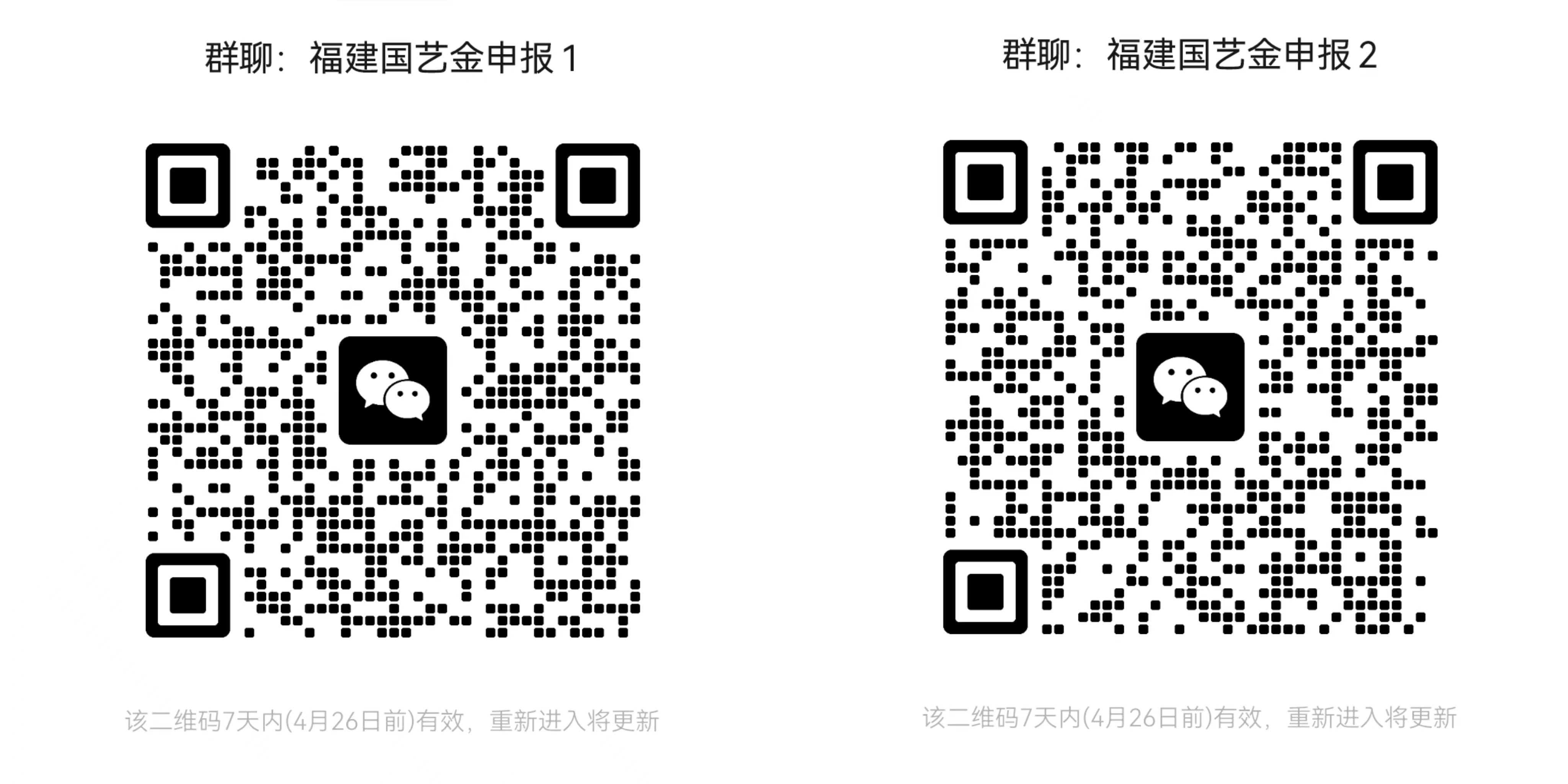 （各设区市文旅局、平潭综合实验区旅游文体局填写）（各设区市文旅局、平潭综合实验区旅游文体局填写）（各设区市文旅局、平潭综合实验区旅游文体局填写）（各设区市文旅局、平潭综合实验区旅游文体局填写）姓名单位职务联系方式分管领导责任科(处)负责人责任科(处)联系人（省文联各协会、相关高校、省属各文化艺术单位等填写）（省文联各协会、相关高校、省属各文化艺术单位等填写）（省文联各协会、相关高校、省属各文化艺术单位等填写）（省文联各协会、相关高校、省属各文化艺术单位等填写）姓名处室/职务联系方式单位申报负责人单位申报联系人